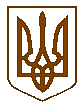 УКРАЇНАБілокриницька   сільська   радаРівненського   району    Рівненської    областіВ И К О Н А В Ч И Й       К О М І Т Е ТРІШЕННЯ17 грудня  2020  року                                                                                      № 203 Про присвоєння поштової адреси на житловий будинок	Розглянувши  заяву  гр. Пишняк Юрія Руслановича про присвоєння  поштової адреси на житловий будинок в с. Біла Криниця Рівненського району Рівненської області, взявши до уваги подані ним документи, керуючись п.п. 10 п.б ст. 30 Закону України «Про місцеве самоврядування в Україні», виконавчий комітет Білокриницької сільської радиВ И Р І Ш И В :Відмінити рішення виконавчого комітету Білокриницької сільської ради №38 від 21.02.2019 року «Про присвоєння поштової адреси на земельну ділянку».Гр. Пишняк Ю.Р. присвоїти поштову адресу на житловий будинок, який розташований на земельній ділянці з кадастровим номером 5624680700:02:006:1104 – Рівненська область, Рівненський район, с. Біла Криниця, вул. Січових стрільців, буд. 44.  Сільський голова		                              		          Тетяна ГОНЧАРУК